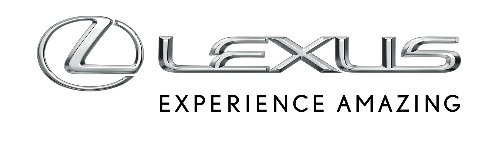 9 PAŹDZIERNIKA 2023DUŻE ZAINTERESOWANIE NOWYM LEXUSEM LM. CZTERY TYSIĄCE OSÓB NA POKAZACHWe wrześniu odbyły się pokazy premierowe nowego Lexusa LMW 19 salonach marki wyjątkowe auto obejrzały cztery tysiące osóbDo tej pory zamówiono 80 egzemplarzy Lexusa LM. Co czwarte auto to wersja czteromiejscowaTestowe egzemplarze Lexusa LM dostępne są u dealerów markiOd 6 do 21 września w salonach Lexusa w całej Polsce zorganizowano pierwsze pokazy statyczne nowego Lexusa LM. Podczas trwającej dwa tygodnie serii wyjątkowych wydarzeń aż cztery tysiące osób mogło z bliska poznać, który łączy komfort ekskluzywnej limuzyny z nadwoziem przestronnego vana. U dealerów Lexusa można było przyjrzeć się każdemu detalowi wnętrza zarówno w wersji z siedmioma miejscami, jak i w wariancie z czterema fotelami, której komfort jest porównywalny do podróżowania na pokładzie prywatnych odrzutowców.Tę wersję Lexusa LM zamawiano najczęściejDo tej pory zamówiono 80 egzemplarzy nietuzinkowego auta, a 60% rezerwacji złożyły duże firmy. 75% zamówień to LM w wariancie 7-miejscowym, a co czwarty klient decydował się na wersję z czterema miejscami, w której w drugim rzędzie zamontowano dwa bardzo komfortowe, wielofunkcyjne fotele, a standardem jest przegroda, która oddziela kabinę kierowcy od przestrzeni pasażerskiej, 48-calowy wyświetlacz w jakości HD, 23-głośnikowy system audio Mark Levinson 3D Surround Sound, a także zaawansowany układ Lexus Climate Concierge. Lexus LM na polskim rynku dostępny jest w czterech wariantach kolorystycznych – Sonic Quartz, Sonic Titanium, Sonic Agate oraz Antracite Black. Na czarny lakier zdecydowała się do tej pory połowa klientów. 72% do tej pory zamówionych aut będzie miało tapicerkę w kolorystyce Ammonite Sand, a 28% aut będzie miało czarne wnętrze.Jazdy testowe Lexusem LMLexusa LM napędza sprawdzona i niezawodna hybryda z 2,5-litrowym silnikiem i przekładnią e-CVT o łącznej mocy 250 KM/184 kW. Samochód ma inteligentny napęd na cztery koła E-FOUR, a w cyklu mieszanym zgodnym z normą WLTP zużywa średnio 7,4 l paliwa na 100 km. Standardem jest zawieszenie adaptacyjne o zmiennej charakterystyce tłumienia (AVS). Obecnie Lexusa LM można przetestować u dealerów marki w całej Polsce.Lexus LM w wersji 4-miejscowej kosztuje 729 900 zł, a wersję 7-miejscową wyceniono na 599 900 zł. Samochód można sfinansować w ramach Leasingu KINTO ONE. Przy umowie na dwa lata z limitem przebiegu wynoszącym 30 tys. km oraz z 10-procentową opłatą wstępną miesięczna rata za Lexusa LM w wersji 7-miejscowej wyniesie 6604 zł netto. Lexus LM w wariancie 4-miejscowym przy tych samych warunkach będzie kosztował 9091 zł netto miesięcznie.Cennik Lexusa LM